 PLANNING EDUCATION ADVISORY COMMITTEEMINUTES OF THE COMMITTEE TELEPHONE CONFERENCE CALL MEETING Held on Monday, April 11, 2011 at 10:00 a.m.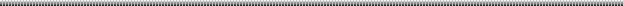 Members Participating:  Steve Riley, Chairman; Dennis Lambries; Vice-Chairman; Chris Karres; Donna London, Committee MembersMembers Absent:  Barry NocksCALL TO ORDERThe Chairman called the meeting to order at 10:03 a.m.FREEDOM OF INFORMATION ACT COMPLIANCEPublic notification of this meeting has been published, posted, and mailed in compliance with the Freedom of Information ActAPPROVAL OF MINUTESMeeting of March 24, 2011Donna London moved for approval.  Chris Karres seconded.  The motion was approved by a vote of 4-0.   NEW BUSINESSConsideration of exemption for Continuing Education credits for Architects who are ARB or DRB members. Chris Karres moved for approval.  Dennis Lambries seconded.  There was initial discussion that the members of the Committee would prefer to have Barry Nocks participate in this discussion since he had initiated the matter.  Concerns were expressed about the precedent-setting nature of such a decision.  The Chair offered to carry this matter over to a future meeting and the maker of the motion offered to withdraw the motion.  Dennis Lambries, who seconded the motion, agreed.Going Paperless.  The Chair relayed concerns expressed by the Legislative Printing Office about what we were seeking to post, and for how long.  Following discussion there was general agreement that the Committee was seeking to improve access to applications that are submitted and also to assure long term retention of records. It was suggested that applications be posted online for some period of time and then archived with a reference online such that an interested party could make a request for a copy of a prior application and could receive it with a minimum of delay and cost.  The Chair agreed to continue to seek options within this framework.CONSENT AGENDALexington County Community Development: “2011 Tree Care Workshop”Appalachian Council of Governments: “The Tools of Planning” Donna London moved to approve.   Chris Karres seconded.  The motion was approved by a vote of 4-0.ADJOURNMENTDennis Lambries moved to adjourn.    Donna London seconded.  The chairman adjourned the meeting at 10:20 a.m.